PA FFA Creed Speaking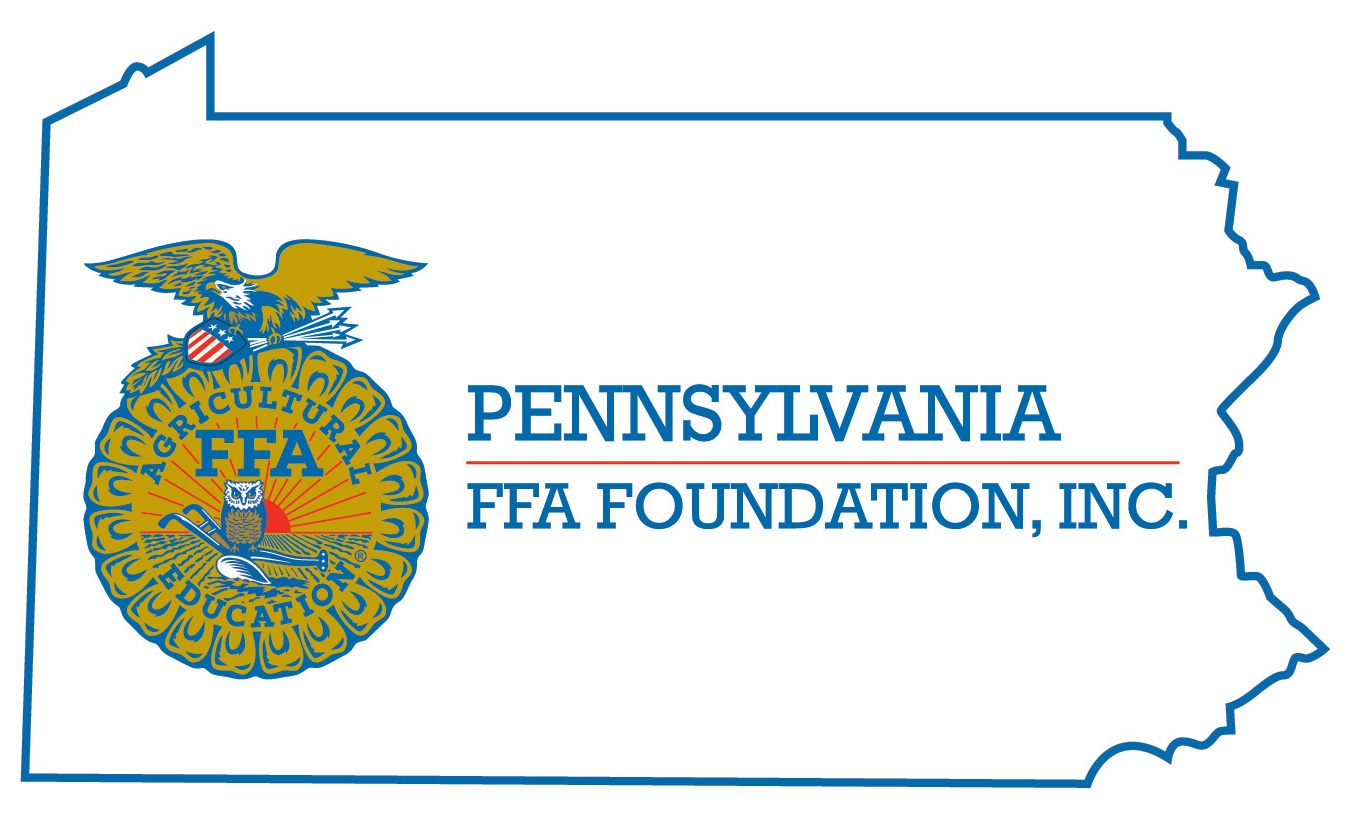 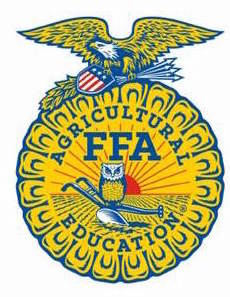 Leadership Development Event Chairperson InformationBasic LDE GuidelinesLDE RulesResourcesCDE ChairpersonDouglas G. BrownEmaildbrown@ccsd.ccBest Contact Number814-203-3376Contest Date/TimesJune 11, 2024 @ 12:30 pm and June 12, 2024 @ 8:00 amContest Location60 Willard BuildingLDE Review TimeJune 11, 3:30 pm and June 12, 12 noonLDE Review Location60 Willard BuildingEvent Type: Individual# of Team Members: 0Memory of CreedNo items neededOfficial FFA DressRecite FFA Creed from memory and answer questions from judges about the CreedAdvanced through area and regional competitionAdvanced through area and regional competitionNoneNoneCDE ComponentPointsComponent DescriptionOral Communications30Contestant must recite FFA Creed from memoryNon-Verbal Communication30Contestant must provide eye contact, Mannerisms, Gestures and Poise to presentationQuestion and Answers40Contestant must provide responses to judges’ questions pertaining to FFA Creed100 point total for LDECauses for Disqualification: No shows for the eventCauses for Disqualification: No shows for the eventCauses for Disqualification: No shows for the eventTie-breaker: First Tie Breaker-the high number of low scores                     Second Tie Breaker-Answers/Response to QuestionsTie-breaker: First Tie Breaker-the high number of low scores                     Second Tie Breaker-Answers/Response to QuestionsTie-breaker: First Tie Breaker-the high number of low scores                     Second Tie Breaker-Answers/Response to QuestionsOfficial FFA Manual and LDE Rules posted to National & State FFA WebsiteWATCH: Learn More About the Creed Speaking LDE